ERCOT Digital Certificate Download ProcessNew Certificate DownloadsPaste the download URL into a new browser and hit Enter.Input the required information and click Login.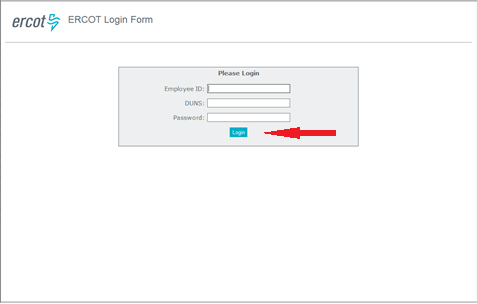 Verify User information and click “Generate Password”.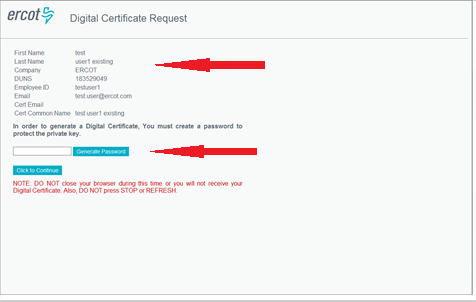 Acknowledge the pop-up message.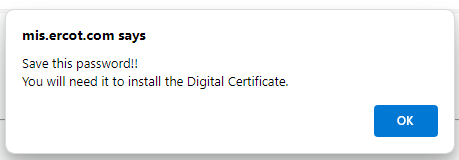 Copy or write down the randomly generated password and click “Click to Continue”.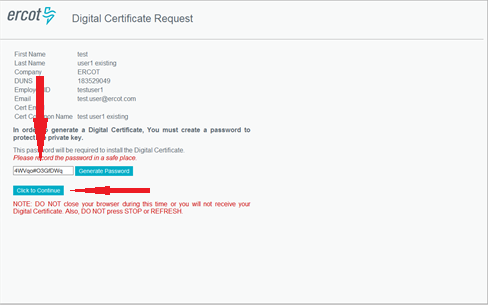 You now have the option to either “Open” the certificate to begin the installation process, or “Save” the certificate to your machine. 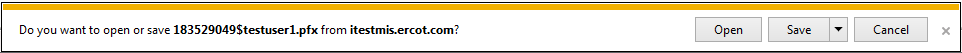  In this example, the “Open” button was selected to begin the installation process.  The Save option will be discussed in Step 14.**Select Current User**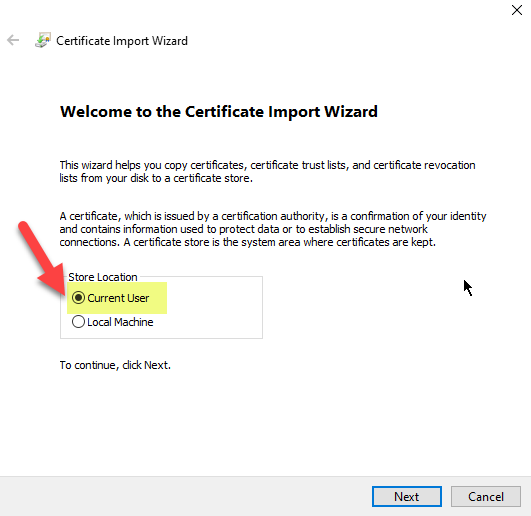 Click Next on the Certificate Import Wizard.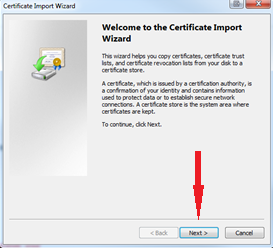 Click Next on the “File to Import” screen.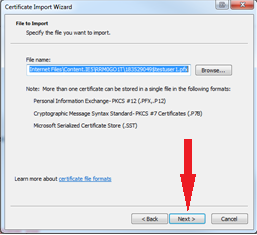 Type the randomly generated password created in Step 5 and check the “Mark this file as Exportable” checkbox to export this certificate for backup.  Click Next.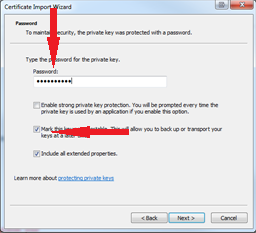 Click Next on the “Certificate Store” screen.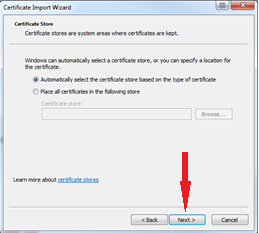  Verify certificate information and click Finish.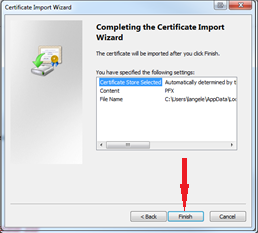 Click OK to Exit the Wizard.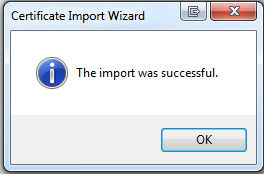 